Shipping Form A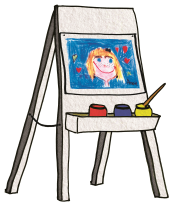  Single Step See Before You Buy ProgramArtwork Shipment
    Organization Information:  Please complete all informationArtwork Details:  Please complete all informationNumber of artworks sent:  			  Number of classes:Please note that if the organization is unable to complete the program and send in orders, the organization will be responsible for paying 100% of the See Before You Buy magnets produced.Original Works cannot accept any late artwork for the magnet phase of the program.  If a child misses the magnet phase of the program, they are still eligible to submit an order for any product during the Order Phase of the program. 
For more details or for copies of other forms, visit the Customer Care Center on our website
www.originalworks.com/index.php/customer-care/

Send to: ORIGINAL WORKS
Building 1  54 Caldwell Road  Stillwater, NY 12170  800-421-0020  cs@originalworks.comOrganization:Organization:School Account Code:School Account Code:Address:Address:Address:Address:City:State:State:Zip:Coordinator:Coordinator:Phone:Phone:Please note any weekdays you will be closed:Please note any weekdays you will be closed:Please note any weekdays you will be closed:Please note any weekdays you will be closed: